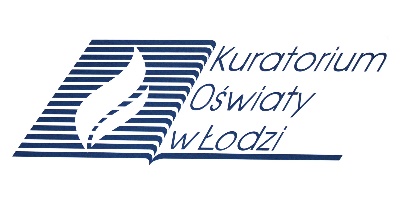 Nr identyfikacyjny – wyjaśnienie - numer porządkowy wynika z numeru stolika wylosowanego przez ucznia WOJEWÓDZKI KONKURS PRZEDMIOTOWY 
Z MATEMATYKI    organizowany przez Łódzkiego Kuratora Oświaty                     
dla uczniów szkół podstawowych w roku szkolnym 2020/2021TEST –  ETAP SZKOLNY                                            Wypełnia Komisja Konkursowa po zakończeniu sprawdzenia pracPodpisy członków komisji sprawdzających prace:(imię i nazwisko)………………………………………..(podpis)                                                                                  2.  (imię i nazwisko)………………………………………..(podpis)Zad. 1 ( 5 pkt. )Wiek Adama w roku 2020 jest równy sumie cyfr jego roku urodzenia. Ile lat ma Adam?8                        B. 9                          C. 10                       D. 11                       E. 12Zad. 2 ( 5 pkt. )Dana jest liczba piętnastocyfrowa  2111111111111x2. Jeśli jest ona podzielna przez 12, to cyfra x jest równa:7                        B. 5                          C. 3                           D. 4                      E. 1Zad. 3 ( 5 pkt. )Kieszonkowe Miśki jest o 25% większe od kieszonkowego Tośki. Ile złotych kieszonkowego dostaje Miśka, jeśli jej kieszonkowe jest o 5 złotych większe od kieszonkowego Tośki?15 zł                   B. 20 zł                     C. 25 zł                     D. 30 zł                 E. 35 złZad. 4 ( 5 pkt. )Ile jest liczb naturalnych większych od   i jednocześnie mniejszych od  ?3                         B. 5                           C. 6                           D. 7                     E. 80Zad. 5 ( 5 pkt. )Z których odcinków można zbudować trójkąt?1 cm; 1 dm; 1 m                                             B. 24 cm; 3,6 dm; 0,6 m           C.  0,4 m; 40 cm; 0,04 km                                   D. 0,007 km; 30 dm; 5 m      E.   200 mm; 2 cm; 0,02 m Zad. 6 ( 5 pkt. )Pole powierzchni zacieniowanej figury jest równe:                                                                                         4 cm                       3cm                       2cm                                                                                 6cm                                                                                                                2cm                                                          10cm52 cm²               B. 48 cm²                 C. 46 cm²                 D. 40 cm²                E. 21 cm²Zad. 7 ( 5 pkt. )Iloraz sumy podwojonej liczby a i sześcianu liczby b przez różnicę kwadratu liczby a i potrojonej liczby b zapiszemy w postaci wyrażenia:                                            B.           C.                                                                         D.              E.    Zad. 8 ( 5 pkt. )Objętość sześcianu o krawędzi  wynosi:8                       B. 16                      C. 24                     D. 12                      E. Zad. 9 ( 5 pkt. )Wartość którego z poniższych wyrażeń jest równa  ?                                         B.                                                           D.                                             E. Zad. 10 ( 5 pkt. )Po wykonaniu działań w wyrażeniu  otrzymamy:3                       B.                        C.                           D.                    E. Zad. 11 ( 5 pkt. )Jabłka są o 20% tańsze od śliwek, a gruszki są o 40% droższe od śliwek. O ile procent gruszki są droższe od jabłek?o 75%                   B. o 60%              C. o 50%                 D. o 100%              E. o 140%Zad. 12 ( 15 pkt. )Pole powierzchni kwadratowej działki wynosi 64 a. Druga działka, w kształcie prostokąta, jest o 40 m dłuższa, ale o 40 m węższa od kwadratowej.Zad. 13 ( 10 pkt. )Ojciec i jego dwaj synowie mają razem 120 lat. Przed pięcioma laty starszy syn miał dwa razy więcej lat niż brat młodszy, a połowę tego co ojciec. Ile lat ma obecnie każdy z nich? Zapisz rozwiązanie.Zad. 14 ( 10 pkt. )Drewniany klocek ma kształt graniastosłupa prawidłowego czworokątnego o krawędzi podstawy 6 cm i wysokości dwa razy większej. W jednej z podstaw wycięto otwór w kształcie sześcianu o krawędzi 3 cm. Oblicz pole powierzchni i objętość tak powstałej bryły. Zapisz obliczenia.Zad. 15 ( 10 pkt. )W naczyniu A znajduje się pięć litrów 20-procentowej solanki, a w naczyniu B – dziewięć litrów 10-procentowej solanki. Z naczynia A przelano do naczynia B jeden litr roztworu, dokładnie wymieszano, a następnie z naczynia B przelano do naczynia A jeden litr roztworu. Jakie było stężenie procentowe solanki w naczyniu A, a jakie w naczyniu B po tych zmianach? Zapisz rozwiązanie.BRUDNOPISArkusz liczy 6  stron i zawiera 15 zadań, w tym brudnopis.Przed rozpoczęciem pracy sprawdź, czy Twój arkusz jest kompletny. Jeżeli zauważysz usterki, zgłoś je Komisji Konkursowej.Zadania czytaj uważnie i ze zrozumieniem.Odpowiedzi wpisuj długopisem bądź piórem, kolorem czarnym lub niebieskim. Dbaj o czytelność pisma i precyzję odpowiedzi.W zadaniach zamkniętych zaznacz prawidłową odpowiedź, wstawiając znak X we właściwym miejscu.Jeżeli się pomylisz, błędne zaznaczenie otocz kółkiem i zaznacz znakiem X inną odpowiedź.Oceniane będą tylko te odpowiedzi, które umieścisz w miejscu do tego przeznaczonym.Do każdego numeru zadania podana jest maksymalna liczba punktów możliwa do uzyskania za prawidłową  odpowiedź. Pracuj samodzielnie. Postaraj się udzielić odpowiedzi  na wszystkie pytania.Nie używaj korektora. Jeśli pomylisz w zadaniach otwartych, przekreśl błędną odpowiedź i wpisz poprawną.Korzystaj tylko z przyborów i materiałów określonych w  regulaminie konkursu.Powodzenia!Czas pracy:60 min.Zadanie 123456789101112131415     RazemPunkty możliwe do uzyskania 5555555555515101010100  pkt.Punkty uzyskanePole prostokątnej działki jest większe niż pole działki kwadratowej.PFObwody obu działek są równe.PFNa planie w skali 1:1000 kwadratowa działka ma pole 64 dm².PF